elaborada por Johann PortschelerPeríodo 04 Olá,Hoje, vamos realizar um experimento, porém, devido à necessidade de mantermos a segurança sanitária e aos riscos oferecidos pelo próprio experimento, este será realizado pelo professor.Participe da construção do experimento com sua opinião e observações.Fique bem atento à montagem e execução do experimento!Divirta-se!*			*			*PropostaNeste experimento iremos testar se a distância entre um objeto e uma fonte de luz alteram, de forma significativa, o aumento de temperatura causado pela luz nesse objeto. Além disso, também iremos testar se o ângulo de incidência da luz interfere na velocidade do aumento de temperatura.Sendo assim, iremos ter seis envelopes de cartolina preta, com termômetros posicionados da seguinte forma:três deles a uma mesma distância da fonte de luz, porém com ângulos diferentes de incidência da luz.três deles com um ângulo de incidência de 90°, porém a distâncias diferentes.Inicialmente, anotaremos as distâncias e ângulos de incidência, assim como a temperatura inicial dos termômetros. Nossa situação problema é: Qual dos dois fatores interfere mais no aumento de temperatura causado pela luz, a distância da fonte ou o ângulo de incidência da luz?Proposta1. Leia atentamente a descrição do experimento.2. Preencha a tabela abaixo com os dados obtidos com o experimento.ESTAÇÕES DO ANO 2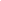 ENVELOPESENV-AENV-BENV-CENV-DENV-EENV-FDISTÂNCIAÂNGULOTEM. INICIALTEM. 10 MINTEM. 20 MINTEM. 30 MINTEM. 40 MIN